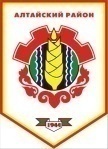 Российская ФедерацияРеспублика ХакасияСовет депутатов Аршановского сельсоветаАлтайского района Республики ХакасияРЕШЕНИЕ07.05.2014г.          		                 с. Аршаново	                                  № 16 Об утверждении Перечня должностных лиц администрации Аршановского сельсовета уполномоченных составлять протоколы об административных правонарушениях	 В соответствии со статьей 1 Закона Республики Хакасия от 26.12.2013                  № 124-ЗРХ «О наделении органов местного самоуправления муниципальных образований Республики Хакасия государственным полномочием по определению перечня должностных лиц, уполномоченных составлять протоколы об административных правонарушениях», статьей 12 Закона Республики Хакасия от 17.12.2008 № 91-ЗРХ «Об административных правонарушениях», статьей 29 Устава муниципального образования Аршановский сельсовет, Совет депутатов Аршановского сельсовета Алтайского района Республики Хакасия РЕШИЛ:           1.Утвердить Перечень должностных лиц администрации Аршановского сельсовета уполномоченных составлять протоколы об административных правонарушениях (Приложение).           2.Настоящее Решение вступает в силу со дня его официального опубликования (обнародования).Глава Аршановского сельсовета                                                         Н.А. ТанбаевАлтайского района Республики Хакасия                                                                    Перечень должностных лиц администрации Аршановского сельсовета уполномоченных составлять протоколы об административных правонарушенияхПриложение к Решению Совета депутатов  Аршановского сельсовета от 07.05.2014 № 16№ п/пПеречень должностных лицСтатьи Закона Республики Хакасия от 17.12.2008 № 91-ЗРХ «Об административных правонарушениях» 1Глава Аршановского сельсовета25, 28 - 30, 35, 49, 50, 78, 83, 87, 99 - 100, 103, 104, 1102Специалист 1 категории 25, 50, 49, 83